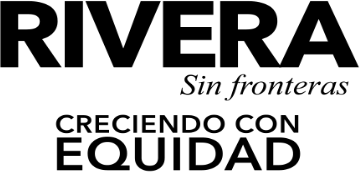 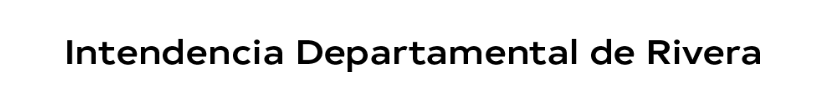 Declaración Jurada de ingresos:	Nombre: ……………………………………………………………………………………………………………….…………………………………………………………………………	Titular C.I. N°: ……………………………………………….………………………………………….Domiciliado en: ……………………………………………………………………………………………………………….……………………………………………………………………………………………………………….………………………………………………………………………..……………………………….declaro bajo juramento y con los efectos que establece la legislación penal, en especial el Art. 240 del Código Penal, el cual declaro conocerlo y se transcribe a continuación:“EL QUE HICIERE UN DOCUMENTO PRIVADO FALSO, O ALTERE UNO VERDADERO, SERÁ CASTIGADO CUANDO HICIERE USO DE EL, CON 12 MESES DE PRISIÓN O 5 AÑOS DE PENITENCIARIA”Que percibo el siguiente ingreso mensual, en pesos uruguayos: ……………………………………………….………………………………………………………………………………………………………..Por concepto de3: …..……………………………………………………………………………………………………….…………………………………………………………………………………………………………….……………………………………………………………………..……………………………….3Ejemplo: Changas, trabajo independiente, actividades extras al sueldo, pensión alimenticia, ayuda de familiares).Firma: ……………………………………………………………………………………………………………….…………………………………………………………………………	Fecha: …………………………….………………….………………………………………….Declaración de desempleo:	Con los efectos que establece la legislación en especial el Art. 240 del Código Penal:“EL QUE HICIERE UN DOCUMENTO PRIVADO FALSO O ALTERE UNO VERDADERO, SERÁ CASTIGADO CUANDO HICIERE USO DE EL CON 12 MESES DE PRISIÓN O 5 AÑOS DE PENITENCIARIA”.Nombre: ……………………………………………………………………………………………………………….…………………………………………………………………………	Titular C.I. N°: ……………………………………………….………………………………………….Domiciliado en: ……………………………………………………………………………………………………………….……………………………………………………………………………………………………………….………………………………………………………………………..……………………………….declaro estar desempleado al día de hoy y no percibir ingresos por seguro de desempleo.Firma: ……………………………………………………………………………………………………………….…………………………………………………………………………	Fecha: …………………………….………………….………………………………………….Nota: Estas declaraciones se realizan en forma individual, se debe completar una por personaDomicilio del grupo familiar:	Departamento: ……………………………………………….………………………………………….	Ciudad/Localidad: ………………………………………………………………………………………………………………….………………………………………….Calle: ……………………………………………….…………………………………..……………………….…………………….  N°: …………………….     Apto: ……………………. Esq.: ……………………………………………….…………………………………………………….…………………….C.P.: ………………………….. Barrio: C Teléfono: ……………………………………………….………………… Celular Familia: ……………………………………………….…………………Cuando reside en zona rural, ¿cómo llegamos al domicilio?: ……………………………………………………………….………………………………………………………….………………………………………….……………………………………………………………….………………………………………………………….………………………………………….……………………………………………………………….………………………………………………………….…………………………………………………………………………………………………...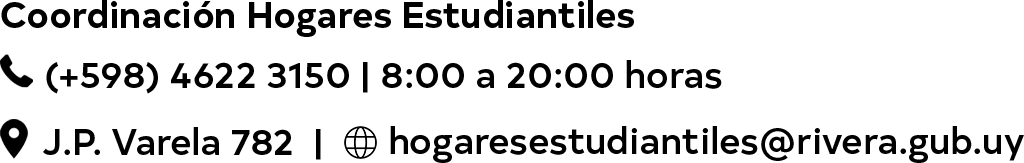 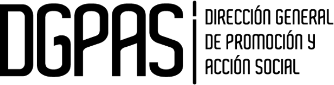 